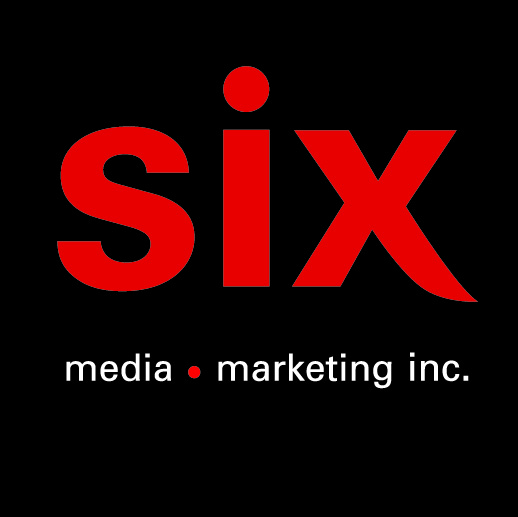 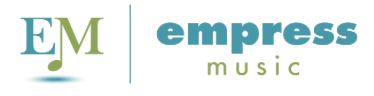 Emilie-Claire BarlowSi tu vois ma mère – Le nouvel extrait disponible dès maintenant sur toutes les plateformesMontréal, août 2022 - Alors qu’elle travaille à un nouvel album qui devrait voir le jour au printemps 2023, Emilie-Claire Barlow partage un véritable joyau avec cet arrangement empreint de douceur et de nostalgie du classique de Sydney Bechet « Si tu vois ma mère ». Un magnifique quatuor à cordes donne le ton dès les premières notes et on se retrouve immédiatement dans un café, une rue pavée, des fleurs au balcon. La voix pure d'Emilie-Claire donne vie à l’immortelle mélodie, enveloppé d’un arrangement riche en harmonie et en texture.Voix: Emilie-Claire BarlowGuitare : Reg SchwagerBasse : Jon MaharajViolon / Alto : Drew JureckaVioloncelle: Lydia MunchinskyRéalisation: Steve Webster, Emilie-Claire BarlowArrangements : Drew Jurecka, Steve Webster, Emilie-Claire BarlowArrangements des cordes: Mix, mastering: Steve WebsterSource : Empress Music GroupInformation : Simon Fauteux